Jaarverslag 2021-2022Beleidsplan 2023-2026Op 28 juni was een brainstormbijeenkomst van MOS over het nieuwe beleidsplan. Aanwezig was ook Ronald Pluijmakers van stichting Abantwane Belanga en input werd gegeven door Gaston Huijsmans van stichting Faunawatch. Het nieuwe beleidsplan 2023-2026 wordt tijdens de jaarvergadering op 1 november 2022 in concept besproken en met inbreng van de vergadering afgerond en vervolgens gedeeld met de leden. Samenstelling bestuurHet bestuur kende in 2021-2022 acht leden. Huidige bestuursleden: Yvette Bellens, Luthando Biesmans, Hans Notten (penningmeester), Nio Stultiens-Liem, Ton Stultiens (aspirant penningmeester), Jack Cortenraad (voorzitter), Tchitula Teuns en Josée van Dongen-Ramakers (secretaris).VergaderingenHet bestuur heeft dit jaar (vanaf november 2021 tot november 2022) acht keer vergaderd, naast overleg per telefoon en e-mail. De data van de vergaderingen waren op 09-11-2021 en in 2022 op 18-01 (online), 22-02, 18-03, 31-05, 30-06,20-08, 26.09 Op 8 maart 2022 werd de vanwege de aangescherpte corona regels uitgestelde jaarvergadering (gepland op 23 november 2021) van 2020-2021 gehouden.Subsidie 2020Stichting Vluchtelingen Calais heeft in 2022 het ontvangen subsidiebedrag van 2020 besteed en financiële verantwoording afgelegd. Deze was akkoord.Stichting Enfid heeft vanwege de corona pandemie hun project niet of niet geheel kunnen uitvoeren. Zij hebben uitstel gekregen tot eind maart 2022, maar ook toen was het bedrag nog niet besteed. En opnieuw heeft Enfid uitstel gekregen tot maart 2023.Subsidie 2021De vijf particuliere initiatieven, Stichting Young Africa Namibia, Stichting Friends of Coloma school, Stichting Faunawatch, Stichting Kinderen van Papoea, Stichting LOAF hebben allemaal hun financiële verantwoording ingediend in maart 2022. De verslagen zijn allemaal goedgekeurd door het MOS bestuur. Voor het organiseren van twee activiteiten, (wereldspellenmiddag en sponsor high tea) heeft MOS in 2021 stimuleringssubsidie van elk € 250 ontvangen van de Gemeente Meerssen.  Beide activiteiten zijn in 2021 niet kunnen doorgaan vanwege corona. In februari 2022 ontving MOS een brief van de Gemeente dat deze subsidies niet hoeven worden terugbetaald.De € 500 die MOS eerder had ontvangen van de wereldwinkel zijn nog niet besteed.Subsidie 2022 WaarderingssubsidieVoor 2022 heeft de Gemeente Meerssen weer € 2.000 waarderingssubsidie beschikbaar gesteld voor organisaties die zich vanuit Meerssen bezighouden met kleinschalige ontwikkelingssamenwerking. MOS kende deze namens de Gemeente toe. Uitgangspunt is structurele hulp, gericht op duurzame verbetering van de levenssituatie. Ook is tweemaal stimuleringssubsidie ontvangen voor de MOS wereldspellenmiddag in 2022 en de MOS sponsor high tea in 2022. Op basis van een scorekaart en rekening houdend met een aantal criteria werd aan vier organisaties een subsidie toegekend van elk € 500: Stichting Friends of Coloma School, stichting Philipa, stichting Abantwane Belanga en stichting Faunawatch.StimuleringssubsidieDe eerste activiteit was de workshop aansluitend aan de ALV van 8 maart met als thema: Hoe verder met je goede doel in 2022, 2023 …? (Zie verder onder activiteiten).Op 4 september vond in het kader van de stimuleringssubsidie de wereldspellenmiddag plaats in speeltuin Sint Joseph in Meerssen. Deze middag werd mede gefinancierd door Stichting Duurzaam Meerssen.Subsidie 2023In juli 2022 werden bij de gemeente de subsidies (waarderingssubsidie en stimuleringssubsidie) aangevraagd voor het jaar 2023. Vóór 31 december zal de gemeente berichten over het wel of niet verstrekken van subsidie.Activiteiten en relatiesEind 2021 heeft MOS naar de PI’s elk € 40 overgeboekt en naar Ruggesteun € 75. MOS had zich aangemeld voor het adopteren van een boom in het herdenkingsbos in Meerssen. 16 December 2021 heeft MOS het adoptie-certificaat ontvangen voor een herdenkingsboom in het herdenkingsbos. Op 26 november worden de bomen geplant.8 Maart 2022 werd in gemeenschapshuis de Stip een informatieavond over de toekomst van particuliere initiatieven gehouden met als thema: ‘Hoe verder met je goede doel in 2022, 2023 …?’. De workshop werd geleid door Erik Boerrigter, directeur van stichting Partin, branchevereniging van particuliere initiatieven. Een uitgebreid verslag hiervan is samen met het verslag van de ALV naar de leden gemaild.Op 12 maart, bomenplantdag, hebben enkele MOS bestuursleden, op verzoek van stichting Faunawatch, aan de rand van Meerssen/Maastricht, meegeholpen met het planten van 1.000 boompjes om zo een beter leefbaar gebied te creëren voor de kamsalamander.  In maart heeft MOS via Ruggesteun € 75 overgeboekt voor SMHO (Stichting Medische Hulpverlening Oost Europa) ten behoeve van de hulpverlening i.v.m. de oorlog in Oekraïne.Op 9 juli heeft een afvaardiging van MOS de receptie van speeltuin Sint Joseph bezocht i.v.m. het 75-jarig jubileum van de speeltuin. De penningmeester heeft hiervoor € 25 overgemaakt. Op 4 september vond de wereldspellenmiddag plaats in speeltuin Sint Joseph in Meerssen Dit was een zeer geslaagde middag waarbij weer aandacht is geschonken aan ontwikkelingssamenwerking, dichtbij en veraf. De middag werd geopend door burgemeester Clermonts.Van Faunawatch ontving MOS een uitnodiging om op 2 oktober de opening van de schildpaddenopvang bij stichting Mondriaan in Maastricht bij te wonen. MOS is vertegenwoordigd in het Duurzaamheidsplatform Meerssen en neemt, onder voorzitterschap van Stichting Duurzaam Meerssen (SDM), deel aan vergaderingen hiervan.Particuliere Initiatieven en publicatiesBij MOS aangesloten PI’s zijn: Stichting Friends of Coloma School, Stichting Philipa, Stichting Faunawatch, Stichting LOAF, Stichting Young Africa Namibia, Stichting Abantwane Belanga, Stichting Werkgroep Limburg Nicaragua, Stichting ENFID, Stichting Kinderen van Papoea, Stichting hulp vluchtelingen Calais, Stichting Umbrella of Hope en het vanaf september aangesloten PI: KICVOP.In 2021 en 2022 hebben de PI’s meegewerkt aan publicaties over hoe de pandemie invloed heeft gehad op hun project. Op basis van een aantal vragen van MOS zijn artikelen geschreven die met foto’s in de Geulbode en op sociale media zijn geplaatst. Op deze manier hebben we gemeend een platform te bieden aan de Particuliere Initiatieven tijdens de coronabeperkingen en de doelstellingen van de vereniging levend te houden.WebsiteIn 2022 is de website van MOS steeds opnieuw aangepast. Er wordt rekening gehouden met de privacywet. De website is beveiligd.Sociale mediaMOS plaats regelmatig berichten en/of foto’s op haar Facebookpagina: www.facebook.com/MOSMeerssenRegelmatig publiceert MOS nieuws en verslagen in de Geulbode.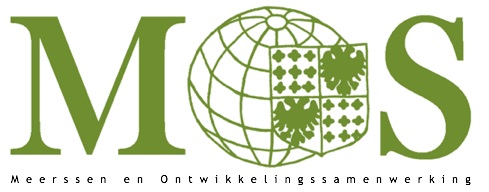 